ATTACHMENT 5d – DOGS NSW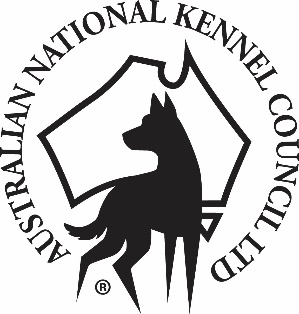 AUSTRALIAN NATIONAL KENNEL COUNCIL LTDRules for the conduct ofLure Coursing Sanctioned Events(Effective from 1st January 2020)Approved by the Australian National Kennel Council Ltd 2014AmendedAugust 2017October 2017October 2019Adopted by the Member Bodies of theAustralian National Kennel Council LtdAUSTRALIAN CAPITAL TERRITORYDogs ACTPO Box 815DICKSON ACT 2602Phone: (02) 6241 4404Email: admin@dogsact.org.auWESTERN AUSTRALIADogs WestCnr Ranford & Warton RoadsSOUTHERN RIVER  WA  6110Phone: (08) 9455 1188 Fax: (08) 9455 1190Email: k9@dogswest.comQUEENSLANDDogs QueenslandP O Box 1136
MT OMMANEY  QLD  4074
AUSTRALIAPhone: (07) 3252 2661 Fax: (07) 3252 3864Email: info@dogsqueensland.org.auNORTHERN TERRITORYDogs NTPO Box 37521WINNELLIE NT 0821Phone: (08) 8984 3570 Fax: (08) 8984 3409Email: naca1@bigpond.comNEW SOUTH WALESDogs NSWPO Box 632ST MARYS NSW 1790Phone: (02) 9834 3022Email: info@dogsnsw.org.auSOUTH AUSTRALIADogs SAPO Box 844PROSPECT EAST SA 5082Phone: (08) 8349 4797Email: info@dogssa.com.auTASMANIADogs TasmaniaPO Box 116GLENORCHY TAS 7010Phone: (03) 6272 9443 Fax: (03) 6273 0844Email: admin@tasdogs.com VICTORIADogs VictoriaLocked Bag K9CRANBOURNE VIC 3977Phone: (03) 9788 2500 Fax: (03) 9788 2599Email: office@dogsvictoria.org.au1.	INTRODUCTION  Where referred to in the Rules, the words 1.1	Member Body shall mean the Australian National Kennel Council Ltd Member Body in each State or Territory of Australia.1.2	Affiliate shall mean an Affiliated member body of Member Body conducting Lure Coursing Trials and Tests.1.3	These Rules are binding on Member Bodies of the ANKC Ltd.1.4	Interpretation of these Rules should not be necessary; however, should there be a need for individuals to seek clarification, application must be made by the Member Body to the ANKC, whose decision shall be binding.2.	DECISIONS2.1	The Member Body at its discretion, may grant permission to an Affiliate to hold Lure Coursing Sanctioned Events and they are to be conducted in accordance with the Rules set down by the Member Body and applicable ANKC authorised Rules.2.2	Decisions of the Committee of the Affiliate conducting a Sanctioned Event shall be subject to appeal to the Member Body in the State or Territory in which the Sanctioned Event is conducted.2.3	The Rules of the Australian National Kennel Council shall apply to all Lure Coursing Sanctioned Events. In the event of any inconsistency, the Rules of the Member Body shall prevail.2.4	Anyone taking part in a Lure Coursing Sanctioned Event that openly impugns the actions or decisions of the Judge/s shall render themselves liable to be debarred from further participation in the Sanctioned Event, and may be ordered from the grounds and further dealt with at the discretion of the Member Body.2.5	Any person participating in any form of Lure Coursing Sanctioned Event does so at their own risk and no Member Body or Affiliate shall be responsible for any injury or damage to any person, dog or property.2.6	Lure Coursing tests and trials are sports, and all participants must be guided by the principles of good sportsmanship both on and off the field.3.	PURPOSE, FIELDS, COURSE DESIGN AND EQUIPMENT3.1	The purpose of Lure Coursing Sanctioned Events is to preserve and assess the lure coursing skills inherent in Sighthounds and to demonstrate their ability to perform the function for which they were originally developed.  Lure Coursing is a simulation of the way a hare or rabbit might run in the open field, with the course pattern being irregular and varied with every event. Lure Coursing is a test of the dog’s ability to work by sight without showing signs of undue stress or lack of fitness.  It tests the dog’s instinct, physical structure and temperament. Judges assess performance by observing the dog’s agility, enthusiasm, endurance, speed and follow through the course. The sport is a test of the physical capabilities of the dog. The sport is not a test of scenting ability or trainability.3.2	The lure coursing field is the area that contains the physical course the dog is being Judged on. The lure coursing field entry may be defined by fences and gates or ropes or other markers.  Slightly sloping or somewhat hilly terrain is appropriate to reflect a natural coursing environment, providing that the full course can be seen by lure operator and Judge/s. If natural or pre-existing obstacles are present the course must be laid so that they do not constitute any danger to the dogs. The lure coursing field must be free from holes which could present a danger to the dogs.  Artificial obstacles must not be introduced to the path of the dog on the course. The preferred minimum lure coursing field size should be no less than 5 acres.3.3	The Affiliate is responsible for grounds safety, course design and the laying of the course. The Affiliate may assign this responsibility at its discretion. The course must be between 600 metres to 1000 metres long, unless a shorter course is later approved as a contingency. A single laid course must be used for the entire event unless equipment failure or field conditions on the day otherwise require.  The course must be measured by measuring wheel or GPS based app under the supervision of the Judge/s and course length recorded on the judging sheet. Course lengths may vary dependent on field and weather conditions on the day. A course may only be shortened below 600 metres to account for field or weather conditions on the day, with the approval of the Judge/s. Any decision to shorten the length of the course must be recorded on the judging sheet.  Course layouts must contain turns in both directions and straight sections that demonstrate the dogs’ lure coursing capabilities. The lure line must be securely anchored to the ground to minimise the risk of dogs becoming entangled by the line.3.4	The lure coursing machine powers the lure around the course by a motor. It must ideally be capable of running for a full Sanctioned Event, in all conditions, without breaking down or overheating. The Affiliate is responsible for providing back up event equipment that enables all runs to be completed.  The lure is to be made from white unscented plastic material which is to be replaced as necessary to ensure that it remains clearly visible to dogs, Judge/s and Lure Operator.  No other object is to be affixed to the line. The lure is to be attached to a line made of cord with a minimum diameter of 2mm. A sufficient number of pulleys and tie-downs should be used to maximise the safety of the dogs on the course.  Plastic cones may be used outside the path of the dog to indicate location of pulleys to driver and Judge.4.	LURE COURSING SANCTIONED EVENTS4.1	Lure Coursing Tests and Trials are conducted by an Affiliate after obtaining the approval of the Member Body. All ANKC registered dogs aged 15 months and over who are eligible may participate. A test is an event at which Junior Courser, Singles Sighthound and Coursing Ability tests are conducted.  A trial is an event at which Open, Veteran, Field Champion and Veteran Field Champion stakes are conducted.  A Sanctioned Event is an event at which both tests and trials may be conducted. 4.2	A qualification in a Sanctioned Event consists of an average passing score of 100 across two runs at the same event.(NSW) Proposed New Rule 4.34.3 	The only classes to be offered in a trial schedule are those provided for in the National Rules.  The running of try outs or fun runs at a Sanctioned Event is a matter for the Affiliate.(NSW) Rationale 4.3	Ensures that it is clear in the minds of participants and officials the difference between classes that are part of the titles system as laid out by the Lure Coursing National Rules, and unofficial try out or training runs that may also be run at the event.5.	ELIGIBILITY FOR DOGS5.1	The Junior Coursing (JC) Test is the entry level to the sport of lure coursing. The dogs are not scored, but rather the Judge decides on a pass or fail based on the dog’s attributes against the five scoring criteria. All dogs must qualify with a minimum of two JC qualifications to be eligible to compete in Lure Coursing Sanctioned Events.  Dogs who possess two JC qualifications are eligible to apply for the title Junior Courser (JC).  5.2	The following Sighthounds registered on the Main or Limited Register with the Australian National Kennel Council Ltd are eligible to participate in the Sighthound Stream of Lure Coursing Sanctioned Events: Afghan Hound, Azawakh, Borzoi, Deerhound, Greyhound, Ibizan Hound, Irish Wolfhound, Italian Greyhound, Pharaoh Hound, Saluki, Sloughi and Whippet.  5.3	Although not recognised as Sighthounds in Australia, Rhodesian Ridgebacks and Basenjis are considered eligible breeds for the purposes of Lure Coursing Sanctioned Events and shall be eligible for the Sighthound titles. For the purposes of interpretation a reference to Sighthounds shall be taken as a reference to the eligible breeds noted above.5.4	As other Sighthound breeds become recognised by the ANKC, these may be added to the list of eligible breeds.5.5	All other dogs registered with the Member Body are eligible to participate in Coursing Ability Tests (CAT) and earn the titles of CA (Coursing Ability), CAA (Coursing Ability Advanced), CAX (Coursing Ability Excellent) and CAM (Coursing Ability Master).5.6	Any dog with ANKC Ltd registration shall be eligible to compete in Lure Coursing Sanctioned Events. It is important that dogs be sound enough to compete.  Dogs with fewer than four legs shall be considered lame or unsound and therefore ineligible to participate.5.7	For the purpose of the awarding of a Dual Champion or other multiple discipline Champion, only the Open Stakes Field Champion (FCh) or the Veteran Field Champion (vFCh) titles count towards the awarding of a Dual Champion title by the ANKC.6.	LURE COURSING SANCTIONED EVENT REQUIREMENTS6.1	To compete at Sanctioned Events, owners of competing dogs must be current financial members in good standing with their Member Body.6.2	The owner entering a dog in a Lure Coursing Test or Trial does so at their own risk.  The owner agrees to abide by the rules of the Member Body. If a dog has more than one owner, permission must be granted in writing by all owners before entering a dog in a Sanctioned Event.6.3	Lure Coursing is a competitive and physically strenuous activity. It is the responsibility of the owner/s to ensure their dog/s are fit for the activity of Lure Coursing.6.4	By submitting an entry form, the exhibitor confirms that to the best of their knowledge that their dog is fit and able to take part in the Sanctioned Event.6.5	No check chains, harnesses, head collars, prong collars and/or e-collars are permitted.  Only one item of permitted restraint is allowed on to the field on the dog.(NSW) Proposed changes 6.56.5	No check chains, harnesses, head collars, prong collars and/or e-collars are permitted.  Only one item of permitted restraint is allowed on to the field on the dog. The item of restraint including any collars must be removed prior to the start of the course or in the case of a slip lead being used, at the time the “Tally-Ho” instruction is given.(NSW) Rationale 6.5	This amendment is designed to Improve dog safety following release problems as dogs are being slipped, including incidents of dogs being slipped still wearing collars and leads.  This proposal makes it clear that the dog must run without any item of restraint, including a collar.6.6	Dogs may only have one handler on the field.  With the Judge/s permission, handlers with a disability may have an assistant to help bring the dog onto the field but only one person may release the dog.6.7	Bitches in season showing a discharge characteristic of being in season must not be in the trial precinct and are not eligible for any Sanctioned Event.   (NSW) Proposed Changes 6.76.7	Bitches in season showing a discharge characteristic of being in season must not be in the trial precinct and are not eligible for any Sanctioned Event.   (NSW) Rationale 6.7Proposed following a request to consider an entry from a bitch who was in season but not showing a discharge.  Not all bitches have a continuous discharge during a season, no bitch in season should be on the grounds.6.8	Bitches in whelp are not permitted to compete at any Sanctioned Event.  Bitches must be at a minimum 10 weeks post whelp to compete in any Sanctioned Event.6.9	Owners of dogs must apply to the ANKC Member Body for pre-requisite titles before entering their dogs in a higher class.  Substitutions or upgrades of dogs are not permitted. At the discretion of the Secretary, a competitor who completes the necessary passes to a title and has applied for that title, after the closing of entry, may request and be transferred to the next higher class.6.10	If in the Judge/s opinion a dog is unfit to run the dog will be ineligible to compete at that Sanctioned Event.  Any official may refer a dog that they suspect is not fit to trial to the Judge/s for assessment. In this situation the decision of the Judge/s is final. Where a club employs the services of a qualified Veterinarian to conduct soundness examinations, the Committee may determine that the dog is ineligible for competition on the basis of advice from the Veterinarian.(NSW) Proposed Changes 6.106.10	If in the Judge/s opinion a dog is unfit to run the dog will be ineligible to compete at that Sanctioned Event.  Any official may refer a dog that they suspect is not fit to trial to the Judge/s for assessment. In this situation the decision of the Judge/s is final. Where a club employs the services of a qualified Veterinarian to conduct soundness examinations, the Committee may determine that the dog is ineligible for competition on the basis of advice from the Veterinarian. 	A dog deemed unfit to run shall be recorded on the applicable Member Body Representative Report and the owner shall be required to present a Certificate of Fitness, signed by a Veterinarian prior to resuming Lure Coursing Tests or Trials.	The requirement to present a Certificate of Fitness shall not apply if the owner/handler elects to voluntarily withdraw the dog. (NSW) Rationale 6.10This proposal ensures that if chronically lame and injured dogs are entered in Sanctioned Events there is a pathway for Clubs to have their dog welfare concerns addressed by a professional.  There is currently no requirement for an owner to prove that a dog with a history of unsoundness, lack of fitness or chronic injury is fit to compete and the vetting of each dog prior to each event by a qualified veterinarian is cost-prohibitive and would put the financial viability of the sport at risk.6.11	The wearing of muzzles is not compulsory; however, hounds that have been disqualified for interfering with other hounds or aggression towards another hound whilst lure coursing shall wear a muzzle at all times on the field.  (NSW) Proposed Changes 6.116.11	The wearing of muzzles is not compulsory; however, All hounds competing in the Open Stakes in a Brace or Trio are required to wear a muzzle. Hounds that have been disqualified for interfering with other hounds or aggression towards another hound whilst lure coursing shall wear a muzzle at all times on the field.  Muzzles must be firm and with sufficient strength to prevent injury, A correctly fitted muzzle should be 2-2.5cm clear of the nose and with a depth sufficient for breathing and panting.	Muzzles can be made from steel wire, plastic coated steel wire, plastic, nylon or similar material. The muzzle should be of a plain colour or metal. Reflective, neon or glaring colours are not permitted.	Pictured are some examples of muzzles, similar types are permitted, so long as they meet the conditions listed above.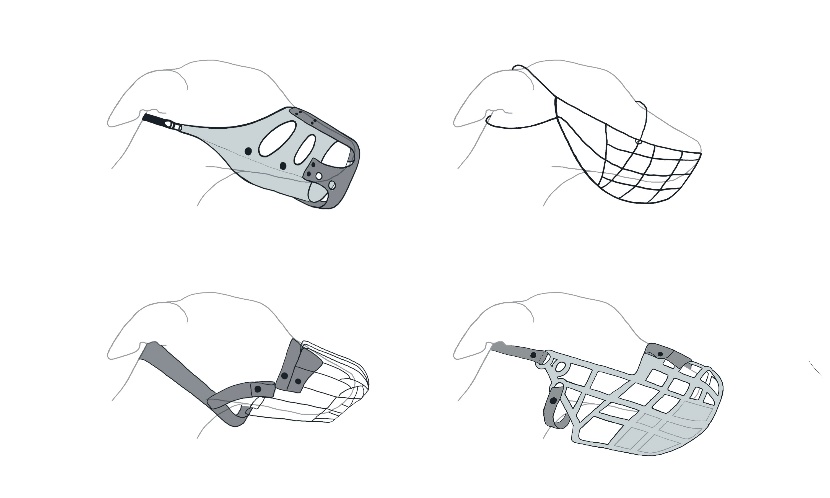 (NSW) Rationale 6.11While dogs are QC’d before running in open, there are circumstances where a previously qualified dog may earn a dismissal or a disqualification, especially if that dog is inexperienced.  Making the wearing of muzzles compulsory for all dogs eliminates debate about muzzle wearing and provides for the highest possible safety standards for all dogs in all situations.  It is commensurate with the rules in likeminded partner jurisdictions like the FCI and reduces the risk for owners of Open Dogs whose dogs are being used to QC prospective Open Dogs with unknown clean running ability.  2-2.5cm clear of nose is the Australian Greyhound Racing Standard for safely fitting a muzzle.(NSW) Proposed New Rule 6.126.12     A dog may only be entered in one Class at Sanctioned Event. The only exception is the Qualifying Course, which may be entered at the same event as a Junior Courser Class entry or Singles Stakes class entry.(NSW) Rationale  New Rule 6.12While most owners only trial their dog in one class, some owners have entered dogs in multiple classes (e.g. both Open and Singles). In the event of multiple trials being held over a weekend, dogs could potentially run up to 12 times in one weekend which presents a welfare concern, particularly in the hands of novice owners. Limiting the number of classes entered reduces the potential for dog welfare concerns.(NSW) Proposed New Rule 6.136.13  	Lure Operator/s and Huntmaster/s must be appointed at least 7 days before the commencement of the Test or Trial, and only changed in the event that either party is unable to attend due to extenuating circumstances.	Where contingency arrangements are required to be made, the roles must be filled by suitably experienced and competent persons. Where a suitable person cannot be found to fill the role, the event should not proceed on the grounds of safety.(NSW) Rationale 6.13Both Lure Operators and Huntmasters play pivotal roles in a Test or Trial and in particular their duty to maintain dog and handler safety. The Lure Operator is required to be competent and the Huntmaster experienced. These roles should not be filled last minute or by those who have not received relevant training and mentoring. (NSW) Proposed New Rule 6.146.14	The protection and welfare of dogs must always be observed at Lure Coursing Sanctioned Events. The health and safety of the dogs must always guide all officials and participants during Lure Coursing Sanctioned Events. (NSW) Rationale 6.14	Makes an explicit statement in the rules that dog welfare is a key guiding principle for all decision making at Sanctioned Events.(NSW) Proposed New Rule 6.156.15 	Mobile phones and similar portable electronic devices are not to be used on the field except in the case of emergency or as part of the running of the trial, e.g time keeping, scoring, measuring the course, calculations or consulting the rules.As a general principle, the only officials who should be routinely using portable electronic devices during the running of a trial are the Judge and Trial SecretaryNSW Rationale 6.15 A safety provision to make it clear that officials and competitors on the field should remain focussed on the sanctioned event and not be distracted by non event related material or conversations.7.	EXCUSALS, DISMISSALS AND DISQUALIFICATIONS7.1	 ExcusalsDogs who fail to run after the Tally-ho.Dogs who leave the field during the course.Dogs who delay the course by 5 minutes or more.Dogs who foul the course.Handlers who attempt to direct their dogs during the course.Consequence:  The dog does not get a score but may run in the second run if excused in the first run.(NSW) Proposed Changes and addition 7.1	 ExcusalsDogs who fail to run after the Tally-ho.Dogs who leave the field during the course.Dogs who delay the course by 5 minutes or more.Dogs who foul the course. in progress.Handlers who attempt to direct their dogs during the course.Handlers that fail to release properly resulting entanglement in a slip lead and/or the dragging of a lead for any or all of the course.Consequence:  The dog does not get a score but may run in the second run if excused in the first run.(NSW) Rationale 7.1To provide clarity about when the course begins and ends to provide better guidance to judges about applying an excusal to a dog that fouls the course. The course begins with Tally-ho and ends with the retrieval of Dogs. A dog who fouls the course before the course begins or after the direction “retrieve your dog” should not be penalised for fouling the course, the dog may be subject to a course delay if applicable.Slip leads and collars remaining on a dog for any or all of the course pose an extreme safety risk to the dog and slip leads to other handlers and dogs.7.2	DismissalsAll dogs:  Dogs who invade the field at any time during the Sanctioned Event.Consequence:  The dog may not participate for the rest of the Sanctioned Event.Dogs in QC/Open/Veterans: Dogs who playfully interfere with the course of another dog.Dogs who course another dog rather than the lure.Consequence:  The dog may not participate for the rest of the Sanctioned Event and must requalify for the Qualifying Course.7.3	DisqualificationDogs who fight on the field.Dogs who aggressively interfere with the course of another dog.Consequence:  ANKC Member Body dog aggression procedures are invoked and the dog must requalify for the Qualifying Course.8.	LURE COURSING TITLES AND AWARDS8.1	Sighthounds Dogs entered in a Lure Coursing Sanctioned Event shall be eligible to receive Title Certificates upon meeting the requirements set out below. Applications are to be made to the Member Body once requirements are met. These dogs may gain Title Certificates whether competing as a single dog on the field or lure coursing with another dog. Please see Appendices A & B for Title Progression charts. Qualifying CourseA Qualifying Course is a single run undertaken by a Sighthound to determine if it runs cleanly with another dog of similar running style. This run is not scored, the Judge passes or fails the dog. A pass enables the dog to run in the Open or Veteran Stakes.The QC dog is an experienced dog of the same breed, or another sighthound or eligible breed of similar running style. When a different breed is being used to QC the dog, the Judge/s must approve the combination.  The identification of a suitable experienced dog is the responsibility of the owner seeking a QC for their dog.Subject to dismissal provisions, if the dog does not pass, the owner may choose to run the dog in another QC class at subsequent Sanctioned Events. A dog that successfully passes a QC shall be issued with a Qualifying Certificate.   This Certificate shall be produced, if requested, to any Secretary who seeks to verify a dog’s eligibility to compete in an Open or Veterans stake.All rules relating to the conduct of Lure Coursing trials apply to the conduct of both dogs in a QC.(NSW) Proposed Changes 8.1 c)8.	LURE COURSING TITLES AND AWARDS8.1	Sighthounds Dogs entered in a Lure Coursing Sanctioned Event shall be eligible to receive Title Certificates upon meeting the requirements set out below. Applications are to be made to the Member Body once requirements are met. These dogs may gain Title Certificates whether competing as a single dog on the field or lure coursing with another dog. Please see Appendices A & B for Title Progression charts.       Qualifying CourseA Qualifying Course is a single run undertaken by a Sighthound to determine if it runs cleanly with another dog of similar running style. This run is not scored, the Judge passes or fails the dog. A pass enables the dog to run in the Open or Veteran Stakes.The QC dog is an experienced dog of the same breed, or another sighthound or eligible breed of similar running style. When a different breed is being used to QC the dog, the Judge/s must approve the combination.  The identification of a suitable experienced dog is the responsibility of the owner seeking a QC for their dog.The QC dog must possess a current QC qualification. Where a suitable QC dog is not available within the state, an experienced Sighthound of the same breed, or QC’d Sighthound of similar running style, may be used with the approval of the judge.A dog with a Field Champion title from a recognised international affiliate registry is not required to complete a Qualifying Course prior to competing in the Open Stakes.Subject to dismissal provisions, if the dog does not pass, the owner may choose to run the dog in another QC class at subsequent Sanctioned Events. A dog that successfully passes a QC shall be issued with a Qualifying Certificate.   This Certificate shall be produced, if requested, to any Secretary who seeks to verify a dog’s eligibility to compete in an Open or Veterans stake.All rules relating to the conduct of Lure Coursing trials apply to the conduct of both dogs in a QC.The Qualifying Course is to be conducted at the completion of all other classes.(NSW) Rationale 8.1 c)Clarify the meaning of “experienced dog” following difficulties with the interpretation of this provision.A FCI or AKC Field Champion title demonstrates a dog has run cleanly with others on a number of occasions. QC end of day – The owner of an experienced Open dog (a QC dog) who offers their dog to QC a new dog takes on the risk of the behaviour of unknown dogs.  QC dogs are often dogs who are actively competing and their best runs of the day should be reserved for competition, not for the QC. This assurance that the running of the QC cannot interfere with their competition runs may encourage owner/handlers to make QC dogs available. b)	Open and Veteran ClassTo qualify as a Field Champion Sighthounds running in Open Stakes must: earn 100 points under at least 4 different Judges or judging combinations on 2 different fields;  obtain a minimum of one (1) first placing or two (2) second placings in their class.To qualify as a Veteran Field Champion Sighthounds running in Veteran Stakes must: be 7 years of age or over except in the case of Irish Wolfhounds who must be 5 years of age or over.earn 75 points under at least 4 different Judges or judging combinations on 2 different fields;  obtain a minimum of one (1) first placing or two (2) second placings in their class.All points accrued in Open/Field Champion Stakes can be transferred across when the dog starts to compete in Veteran Stakes. Once enrolled in Veteran Stakes, a dog cannot transfer back. Sighthounds and eligible breeds who have gained their FCH title are eligible to compete for the Lure Courser of Merit (LCM) title.  They must have gained an additional 80 breed points after gaining their FCH title and have received one first or two second placings to achieve the LCM.Sighthounds and eligible breeds who have gained their LCM are eligible to compete for the Lure Courser Excellent (LCX) title.  They must have gained an additional 50 breed points after gaining their LCM title.A higher numbered title will be available for every additional fifty (50) breed points (LCX2, LCX3 etc).Sighthounds and eligible breeds who have gained their vFCH title are eligible to compete for the Veteran Lure Courser of Merit (vLCM) title.  They must have gained an additional 30 breed points after gaining their vFCH title and have received one first or two second placings to achieve the vLCM. Sighthounds and eligible breeds who have gained their vLCM are eligible to compete for the Veteran Lure Courser Excellent (vLCX) title.  They must have gained an additional 20 breed points after gaining their vLCM title. A higher numbered title will be available for every additional twenty (20) breed points (vLCX2, vLCX3 etc).(NSW) Proposed changes 8.1 b) b)	Open and Veteran ClassTo qualify as a Field Champion Sighthounds running in Open Stakes must: earn 100 points under at least 4 different Judges or judging combinations on 2 different fields;  obtain a minimum of one (1) first placing or two (2) second placings in their class.To qualify as a Veteran Field Champion Sighthounds running in Veteran Stakes must: be 7 years of age or over except in the case of Irish Wolfhounds who must be 5 years of age or over.earn 75 points under at least 4 different Judges or judging combinations on 2 different fields;  obtain a minimum of one (1) first placing or two (2) second placings in their class.All points accrued in Open/Field Champion Stakes can be transferred across when the dog starts to compete in Veteran Stakes. Once enrolled in Veteran Stakes, a dog cannot transfer back. Sighthounds and eligible breeds who have gained their FCH title are eligible to compete for the Lure Courser of Merit (LCM) title.  They must have gained an additional 80 breed points after gaining their FCH title and have received one first or two second placings to achieve the LCM.Sighthounds and eligible breeds who have gained their LCM are eligible to compete for the Lure Courser Excellent (LCX) title.  They must have gained an additional 50 breed points after gaining their LCM title.A higher numbered title will be available for every additional fifty (50) breed points (LCX2, LCX3 etc).Sighthounds and eligible breeds who have gained their vFCH title are eligible to compete for the Veteran Lure Courser of Merit (vLCM) title.  They must have gained an additional 30 breed points after gaining their vFCH title and have received one first or two second placings to achieve the vLCM. Sighthounds and eligible breeds who have gained their vLCM are eligible to compete for the Veteran Lure Courser Excellent (vLCX) title.  They must have gained an additional 20 breed points after gaining their vLCM title. A higher numbered title will be available for every additional twenty (20) breed points (vLCX2, vLCX3 etc).(NSW) Rationale 8.1 b)WelfareThese amendments propose the removal of Veteran Class and its associated title streams.The class is detrimental to the welfare of dogs running in it and creates unrealistic expectations in the minds of owners.  The existence of this class communicates to owners that it is reasonable to run a dog over 7 years old in active competition.  It is not.  It is out of step with the requirements of like minded affiliate registries like the FCI, where dogs have an intentionally limited running career for welfare reasons.Veteran dogs with sufficient drive will push themselves beyond their physical capacities and the existence of this class gives owners who are more focussed on the collection of titles than on dog welfare inappropriate encouragement not to retire dogs who should be retired.A secondary reason for removing the class is that it will result in major beneficial simplifications to the title paths.  At the moment the relationship between the Open streams and the Veteran streams has been contentious and litigated, particularly arrangements for moving between classes.  While our argument is that the class should be removed for safety and welfare reasons, administrative simplicity would be a significant additional benefit.Dogs that are no longer competitive in the Open stakes, have the option to drop back to singles or retire to QC new dogs.Transition Arrangements:  Proposal is that existing veteran titles would remain, but no veteran titles could be applied for after 1 January 2025.  Owners would choose whether to run dogs in Open or Singles.  Should this proposal be accepted, a small number of consequential amendments would be required elsewhere in the rules and the relevant Appendix.The accrual of points is set out in the table below.  To earn points the dog must achieve a qualifying score.  Dogs that are excused, dismissed or disqualified count do not count towards points.Eligible streams for the Best in Field award are Open, FCh, Veteran and vFCh as the streams where Sighthounds compete against other Sighthounds in the field.Best in Field shall be determined on the basis of scores awarded alone and not involve run offs between Sighthounds. Along with the first place points for its breed, the Best in Field is eligible for additional points for Sighthounds beaten to a maximum of 16 total points for the Sanctioned Event.  No more than 16 points may be earned by any Sighthound in a Sanctioned Event.Only one Best in Field may be awarded per Sanctioned Event across all four streams.  Where there is a tie in scores for Best in Field, it will be awarded on a count back.  Only the winner of the Best in Field award is eligible for additional points.(NSW) Proposed change accrual of points The accrual of points is set out in the table below.  To earn points the dog must achieve a qualifying score.  Dogs that are excused, dismissed or disqualified count do not count towards points. Dogs who are withdrawn by their owner due to injury or illness following the first run do count towards points. Points are to be allocated by breed and not by stakes run within a breed.Eligible streams stakes for the Best in Field award are Open, FCh, Veteran and vFCh as the streams stakes where Sighthounds compete against other Sighthounds in the field.Best in Field shall be determined on the basis of scores awarded alone and not involve run offs between Sighthounds. Along with the first place points for its breed, the Best in Field is eligible for additional points for Sighthounds beaten to a maximum of 16 total points for the Sanctioned Event.  No more than 16 points may be earned by any Sighthound in a Sanctioned Event.Only one Best in Field may be awarded per Sanctioned Event across all four streams.  Where there is a tie in scores for Best in Field, it will be awarded on a count back.  Only the winner of the Best in Field award is eligible for additional points.(NSW) Rationale Proposed changes accrual of pointsThese amendments clarify the eligibility of points for BIF, including the counting of points for withdrawn dogs.There are inconsistencies across the States regarding the allocating of points. Some Clubs allocate points using placings within class/stakes within a breed and others by the breed as a whole. The following tables set out examples of how the two ways of allocating affect the outcome of points allocated to dog/s Using the accrual table, 11 dogs of a breed entered and assuming they all pass, here’s how the points could look depending if points are allocated by breed or class/stakes1 - 6 are opens  ,7 - 9 Fch, 10 -  11 VetYou can see there are some dogs that become losers in the points allocation when done by class and others that become better off when it comes to points.Using the table and 2  entered, 1 open and 1 vetLet’s repeat reversing the scoresThe proposal to allocate points by breed ensures that high performing dogs receive points that reflect their achievements in besting all other dogs in their breed, and that dogs who finish in the middle or to the rear of the field for their breed do not accrue points merely on the basis of the fact that they possess a title.Please note: reference remains in example table to demonstrate differing methods of awarding points in current system.c)	Singles Stakes  Singles Stakes are for Sighthounds that run on their own after they have titled as a Junior Courser. Sighthounds running by themselves are only eligible for Singles Field Champion (sFCH), Singles Lure Courser of Merit (sLCM) and Singles Lure Courser Excellent (sLCX) titles. Points are not transferable between Singles Stakes and the Open/Field Champion/Veteran/Veteran Field Champion Stakes. Sighthounds and eligible breeds need ten qualifications under 4 different Judges or judging combinations to be eligible for the title Singles Field Champion (sFCH). Sighthounds and eligible breeds who have gained their sFCH title may be eligible to compete for the Singles Lure Courser of Merit (sLCM) title.  They must have gained an additional 8 qualifications after gaining their sFCH title.Sighthounds and eligible breeds who have gained their sLCM may be eligible to compete for the Singles Lure Courser Excellent (sLCX) title.  They must have gained an additional 8 qualifications after gaining their sLCM title.A higher numbered title will be available for every additional 8 qualifications (sLCX2, sLCX3 etc).d)	Senior Courser Title To be eligible for the title of Senior Courser, 6 Passes after the award of the JC are required to be earned. Passes can only be accumulated in the Singles, Open or Veterans streams at a Trial where the dog has accrued a minimum total score of 100 per Trial (two runs). To be eligible to apply for the title, passes must be given by a minimum of four different Judges or judging combinations on 2 different fields.8.2	Titles for All Other Breeds All other dogs registered with the Australian National Kennel Council are eligible to participate in the coursing ability stream.Coursing Ability (CA) – 8 Passes are required to be earned to be eligible for the title. Passes can only be accumulated at a meet where the dog has accrued a minimum total score of 100 per meet (two runs). Passes must be given by a minimum of three different Judges or judging combinations.	Coursing Ability Advanced (CAA) 8 Passes are required to be earned to be eligible for the title. Passes can only be accumulated at a meet where the dog has accrued a minimum total score of 100 per meet (two runs). Passes must be given by a minimum of four different Judges or judging combinationsCoursing Ability Excellent (CAX) 8 Passes are required to be earned by to be eligible for the title. Passes can only be accumulated at a meet where the dog has accrued a minimum total score of 100  per meet (two runs). Passes must be given by a minimum of four different Judges or judging combinations.Coursing Ability Masters (CAM) 8 Passes are required to be earned by to be eligible for the title. Passes can only be accumulated at a meet where the dog has accrued a minimum total score of 100 per meet (two runs). Passes must be given by a minimum of four different Judges or judging combinations on two different fields.  A higher numbered title will be awarded for every 8 additional passes.9.	OFFICIALSAll Lure Coursing Field Tests and Trials shall have the following officials:SecretaryGate StewardHuntmasterLure OperatorJudge/sThey shall be responsible for the following duties which may be delegated as appropriate.9.1	SecretaryChecks in all dogs that are present on the day before the start of the Sanctioned Event and marks off those that are scratched, absent or on time on the check-in sheet.Prepares judging sheets, distributes them to the Judge/s, collects the completed score sheets, collates the scores and determines placings on the day.Conducts and displays the public draw of blanket colours.Liaises with the Judge/s appointed for the day immediately if there are any inconsistencies with the scoring. Compiles the required paperwork for the Member Body and submits it.9.2	Gate StewardGate Steward is the intermediary between those competing on the field, and those waiting to enter the field.  The Gate Steward has responsibility for:Giving adequate notice to handlers that their dogs are due to run. Ensuring that safety precautions are observed (e. g. covered shoes for handlers, no check chains, head-collars or harnesses on dogs).Ensuring dogs enter the field with only one item of permitted restraint attached.Ensuring that a handler only brings one dog per run on to the course.Ensuring that only one handler enters with the dog unless prior permission has been obtained from the Judge/s.Ensuring that each handler is wearing the correct number and that it will be visible to the Huntmaster. Checking, if applicable, each dog is wearing an approved blanket of correct colour.Marking off each dog as it is enters the field and recording those that are absent for both courses/runs of the day.Controlling the marshalling area.(NSW) Proposed Change 9.29.2	Gate StewardGate Steward is the intermediary between those competing on the field, and those waiting to enter the field.  The Gate Steward has responsibility for:Giving adequate notice to handlers that their dogs are due to run. Ensuring that safety precautions are observed (e. g. covered shoes for handlers, no check chains, head-collars or harnesses on dogs).Ensuring dogs enter the field with only one item of permitted restraint attached.Ensuring that a handler only brings one dog per run on to the course.Ensuring that only one handler enters with the dog unless prior permission has been obtained from the Judge/s.Ensuring that each handler is wearing the correct number and that it will be visible to the Huntmaster. Checking, if applicable, each dog is wearing a correctly fitted, an approved blanket of correct colour.Checking dogs running in a brace or trio are wearing an appropriate & correctly fitted muzzle.Marking off each dog as it is enters the field and recording those that are absent for both courses/runs of the day.Controlling the marshalling area.(NSW) Rationale 9.2Loose or incorrectly fitted blankets pose a safety risk to the competing dogs.Muzzles added as a duty as per proposed changes to 6.11  9.3	HuntmasterThe Huntmaster is in control on the field.  Their duties are to:Call up each new dog as each previous dog completes their run. Ensure that where multiple dogs are running that they are positioned correctly at the start according to blanket colour.Ensure that safety precautions for slipping dogs are observed (e.g. slip lead is held correctly).Before each run, check in the following order: Judge/s ready, lure operator ready, handler/s ready. Brief the handlers “do not release your dogs before the “T” in Tally-ho”.  After affirmative answers, provide a hand signal to the lure operator to start the lure. Give the verbal signal ‘Tally-ho” to release the dogs for each course, and “Retrieve your dogs” at the end of the course when appropriate.Notify the handler of a pre-slipped dog and also the Judge/s immediately after the course is complete.  If the Huntmaster fails to notify the Judge/s of a pre-slip, the Judge/s shall have the prerogative to question the Huntmaster if in their opinion the release seems questionable. If neither Huntmaster nor Judge/s deem there to be a pre-slip the dog will not be penalised. Direct the handler of a dog that fails to run at the “Tally-ho” or returns to its handler while the course is in progress, to immediately retrieve the dog. In the case of an immediate retrieval, it will be the Judge/s who determines whether a retrieved dog shall have a restart. Notify the Judge/s of any occurrence that happens during the course which might be grounds for excusal, dismissal or disqualification.  Appropriate action shall be at the sole discretion of the Judge/s.Inform the handlers immediately of all dogs in a course that is called a no-course or a course in which a dog is dismissed or disqualified.(NSW) Proposed Change9.3	HuntmasterThe Huntmaster is in control on the field.  Their duties are to:Must walk the course before the event commencesCall up each new dog as each previous dog completes their run. Ensure that where multiple dogs are running that they are positioned correctly at the start according to blanket colour.Ensure that safety precautions for slipping dogs are observed (e.g. slip lead is held correctly).Before each run, check in the following order: Judge/s ready, lure operator ready, handler/s ready. Brief the handlers “do not release your dogs before the “T” in Tally-ho”.  After affirmative answers, provide a hand signal to the lure operator to start the lure. Give the verbal signal ‘Tally-ho” to release the dogs for each course, and “Retrieve your dogs” at the end of the course when appropriate.Notify the handler of a pre-slipped dog and also the Judge/s immediately after the course is complete.  If the Huntmaster fails to notify the Judge/s of a pre-slip, the Judge/s shall have the prerogative to question the Huntmaster if in their opinion the release seems questionable. If neither Huntmaster nor Judge/s deem there to be a pre-slip the dog will not be penalised. Direct the handler of a dog that fails to run at the “Tally-ho” or returns to its handler while the course is in progress, to immediately retrieve the dog. In the case of an immediate retrieval, it will be the Judge/s who determines whether a retrieved dog shall have a restart. Notify the Judge/s of any occurrence that happens during the course which might be grounds for excusal, dismissal or disqualification.  Appropriate action shall be at the sole discretion of the Judge/s.Inform the handlers immediately of all dogs in a course that is called a no-course or a course in which a dog is dismissed or disqualified.(NSW) Rationale 9.3The Huntmaster plays an important role in the safety of the dogs . The Huntmaster should walk the course along with the Judge/s and Lure Operator, checking the course for holes, rubbish or objects that could present a danger to the dogs. The Huntmaster should be aware of the direction of the direction the course takes, location of pulleys and be familiar with the general area. 9.4	Lure Operator The Lure Operator is responsible for operation of the machine that drives the lure around the course. One Lure Operator shall drive the lure for each class to ensure consistency for all dogs in competition. Due to the requirements for the Best in Field award one Lure Operator must drive for Open, FCh, Veteran or vFch. Changes to Lure Operators must be approved by the Judge/s. Their duties are to: walk the course prior to the commencement of the trial with the Judge/s.make one test run of the lure before the first course is run. Where possible a reliable lure coursing dog should be used to test the flow of the course.start and stop the lure on the signal from the Huntmaster.keep the lure a reasonable distance in front of the dog/s at all times. In the event the lure becomes unsighted by the dog, the lure must continue in the planned direction until completion of the course.stop the lure on a signal from the Huntmaster or Judge/s, but shall automatically stop the lure any time a dog becomes entangled in the lure string or when in their opinion a potentially dangerous situation may develop.(NSW) Proposed Change Lure Operator 9.4	Lure Operator The Lure Operator is responsible for operation of the machine that drives the lure around the course. One Lure Operator shall drive the lure for each class to ensure consistency for all dogs in competition. Due to the requirements for the Best in Field award one Lure Operator must drive for Open, FCh, Veteran or vFch. Changes to Lure Operators must be approved by the Judge/s. Their duties are to: walk the course prior to the commencement of the trial with the Judge/s.make one test run of the lure before the first course is run. Where possible a reliable lure coursing dog Sighthound or large and fast Coursing Ability dog should be used to test the flow of the course.start and stop the lure on the signal from the Huntmaster.stop the lure at the completion of the course.keep the lure a reasonable distance in front of the dog/s at all times. In the event the lure becomes unsighted by the dog, the lure must continue in the planned direction until completion of the course.stop the lure on a signal from the Huntmaster or Judge/s, but shall automatically stop the lure any time a dog becomes entangled in the lure string or when in their opinion a potentially dangerous situation may develop.(NSW) Rationale 9.4 The Lure Operator does not take direction from the Huntmaster regarding the stopping of the lure during the conduct of a course, with the exception of entanglement or development of potentially dangerous situations. The test dog should be large enough and fast enough to test the flow of the course. Smaller dogs and course cutters should not be used. It is important to properly test the course for suitability and safety. 9.5	Judge/sIn addition to those rules and procedures set out elsewhere in these rules, as they relate to Judges, the following shall apply.Judge/s officiating at Lure Coursing Tests or Trials must be registered with a Member Body list of eligible Judges.An Affiliate may, at their discretion, use up to three Judges for any given meet.If a dog owned or part-owned or leased or part-leased by a Judge or immediate family of such Judge, irrespective of where they are domiciled or any other person normally domiciled with the Judge, is entered in a Sanctioned Event, the stakes which the dog is entered are to be Judged by an alternative Judge.  The same judging combination shall Judge Open, FCh, Veteran and/or vFch. No Judge shall perform any other field meet duties during his/her judging assignment.Each Judge, before the Sanctioned Event commences, shall walk the course set out.Where a Judge is billeted with an exhibitor, that exhibitor shall not be excluded from entering and coursing their dogs at that event.0.	CONDUCT OF THE OPEN STAKES10.1	The order and arrangement of dogs competing in Open & Veteran Stakes (including Field Champion stakes for these classes) shall be determined by a random drawing by breed at the beginning of the trial. The draw shall be after check-in and shall be made in full public view.(NSW) Proposed Change 10.110.1	The order and arrangement of dogs competing in Open & Field Champion Stakes  Veteran Stakes (including Field Champion stakes for these classes) shall be determined by a random drawing by breed at the beginning of the trial. The judge/s shall conduct the draw after check-in, in full public view. Open and Field Champion stakes entrants of the same breed are not separated for the purpose of the draw, rather, these dogs run together. Numbers will be drawn until the stake is full, the first number drawn will be assigned the yellow blanket, the second the pink blanket and, where a trio is being run to cover an odd number of dogs, the third blue.(NSW) Rationale 10.1 Removal of reference to Veterans The random draw to be conducted by the judge/s has been proposed due to the raising of concerns that not all affiliates nationally are applying the random draw rules. The separation of dogs within a single breed between Open and Field Champion stakes is an artificial separation that enables dogs to be separated from an Open run with reasonable competition present on the day.  Unlike the Veteran stream, there is no reason why dogs who are Field Champions and dogs who are not Field Champions should not run together.  In fact, it is likely to be beneficial for the stability of the running cohort as a whole due to greater mixing of inexperienced and experienced dogs in braces, 10.2	If, by dismissal, disqualification or withdrawal, the number of dogs in stakes become unbalanced, the Judge/s may direct that a second random public draw be made to redistribute dogs before the commencement of the second course.   On completion of any second draw, the blanket numbers for dogs are to be publicly displayed prior to the commencement of the second course.  No other reassignment of blanket colours or changing of dogs between stakes is permitted.10.3	Upon request from an owner on the entry form, multiple entries from an owner shall be divided as evenly as possible between each course.(NSW Proposed Change 10.310.3	Upon request from an owner on the entry form, multiple entries from an owner shall be divided as evenly as possible between each course. In the event that only two Opens of a breed are housemates, the owner may elect to run them individually.(NSW) Rationale 10.3This amendment clarifies that in the event that the only dogs present are housemates, they can run separately to the extent of two stakes, to avoid the already recognised issues of housemates running together.  The proposal is only to extend this to two stakes, to prevent abuse of the provision.10.4	If only one dog of a breed is entered, that dog may be run with another breed if all handlers and the Judge/s agree.  The dogs will be scored separately.10.5	A dog that is dismissed or disqualified will not be permitted to run in the second course, and will not be counted as having been in competition when calculating the points.	10.6	Dogs may be run as singles, braces or trios. Dogs shall be designated by colours according to their draw number.1st number drawn	- 	Yellow		(placed on left)2nd number drawn	-	Pink		(middle or on the right in braces)3rd number drawn	-	Blue		(placed on right)Blankets are to be plain, non-reflective, with no visible identifying marks and are to be provided by the handler.(NSW) Proposed Change 10.610.6	Dogs may be run as singles, or braces. or trios. Dogs shall be designated by colours according to their draw number. A trio shall only be run to prevent a dog of the same breed from running alone. A dog may only run as a single where no suitable dog of its breed is entered to run with. 1st number drawn	- 	Yellow		(placed on left)2nd number drawn	-	Pink		(middle or on the right in braces)3rd number drawn	-	Blue		(placed on right)3rd is only to be used in the case of a trio being run to complete an odd numbered entry.Blankets are to be plain, non-reflective, with no visible identifying marks and are to be provided by the handler.(NSW) Rationale 10.6The running of trios poses a higher risk of collisions. Trios are difficult for even an experienced Lure Operator to drive for. Dogs often stop and then attempt to intercept. Trios present difficulty in judging, particularly where two dogs are working nicely and the third disrupts the flow of the course. In Europe and the UK, dogs are run in braces not trios.10.7	Best in Field contenders are those who have competed in Open and Field Champion Stakes only. 10.8	The wearing of muzzles is optional, however, hounds that have been disqualified for aggression towards another hound whilst lure coursing shall wear a muzzle at all times on the field. Muzzles must be correctly fitted and of a basket type that allow the dogs to open their mouth. Muzzles must be supplied by the exhibitor11.	JUDGING11.1	While on the field during the judging assignment, no Judge shall discuss anything relative to the judging assignment with any handler or owner.11.2	While observing the course in progress, when two or more Judges are used, the Judges shall stand apart. They shall not discuss scores or placements of dogs.11.3	A Judge shall be able to call a “no course” for any of the following reasons:a)	The dogs are interfered with or disrupted or the Judge cannot fairly score the course.b)	When a segment of the lure falls off and any dog reacts to said segment, but only if the course cannot be fairly scored.c)	If a dog or dogs touch or catch the lure and, in the Judge/s opinion/s by so doing that action causes interference with the running of the lure.  d)	Any time a dog becomes entangled in the string, the Judge/s shall order the lure stopped and may declare a no course.e)	The lure does not operate in a manner that allows the Judge to score the dogs.  11.4	Judges are responsible for scoring all categories.Placing of winners shall be decided on the basis of qualities evidenced by the following and shall be scored in whole numbers only and governed by the following system:Enthusiasm	—	15 PointsFollow		—	15 PointsSpeed		—	25 PointsAgility		—	25 PointsEndurance	—	20 PointsTotal		—	100 PointsLess:  Pre-slip penalty			minus 1 to 10 points Less: Course delay penalty		minus 1 to 10 points(NSW) Proposed changes 11.411.4	Judges are responsible for scoring all categories.Placing of winners shall be decided on the basis of qualities evidenced by the following and shall be scored in whole numbers only and governed by the following system:Enthusiasm	—	15 PointsFollow		—	15 PointsSpeed		—	25 PointsAgility		—	25 PointsEndurance	—	20 PointsTotal		—	100 PointsSpeed		—	25 PointsAgility		—	25 PointsEndurance	—	20 PointsFollow		—	15 PointsEnthusiasm	—	15 PointsTotal		—	100 PointsLess:  Pre-slip penalty			minus 1 to 10 points Less: Course delay penalty		minus 1 to 10 points(NSW) Rationale 11.4Bring into line with FCI order of scoring, in the Australian context it also places the criteria with the most points awarded first.  Refer appendix for proposal to adopt one Australian score sheet. 11.5	When a pre-slip occurs, the Judge shall levy a penalty of between 1 and 10 points for that course.  The pre-slip penalty shall not be carried over in the case where a no-course is called on the course in progress.11.6	When a course delay of less than five minutes occurs, the Judge shall levy a 1 to 10 point penalty for that course.  This includes when a dog is slipped when no Tally-Ho has been sounded.  The course delay penalty shall be carried over in the case where a no course has been called on the course in progress and shall be cumulative in the case of repeated delays.11.7	The score given to the dog at the end of the Sanctioned Event, must be out of 200. Where two  Judge/s are used, the final score for each dog shall be the total sum of all four scores, divided by two. Where three Judges are used, the final score for each dog shall be the total sum of all six scores, divided by three.11.8	Ties will be decided on a count back of scores.  Whichever dog has the highest scores in the second run in the following three categories will be awarded the higher placing.  The first criterion is Follow, the second is Agility, the third is Endurance.  If all three scores are the same for the second run, the scores for the first run will be taken into consideration.11.9	A Judge may score some dogs in a course and re-run other dogs from the same course. At their discretion, the Judge may score dogs which fail to complete the course for any reason.11.10	After a course has been Judged, and marked score sheets turned over to the Secretary, only the Judge can change their final score and only on the day of the trial in the case of score-adding arithmetical or blanket colour error. Changes must be initialled by the Judge. 12.	 GLOSSARY OF TERMSBlanket: 	A plain coloured (Yellow, Pink, Blue), non-reflective vest without embellishments or identifying marks provided by the competitor and worn by dogs competing in multiple dog competition.Combination of Judges: Where two or three Judges are judging the same classes at the same time at Sanctioned EventCourse: 	Consists of 1, 2 or 3 dogs pursuing a lure over a selected course pattern. Begins with the “Tally Ho” and ends with the retrieval of dogs.Course Delay: 	Delays caused by dogs whose handlers delay the start of the run, dogs that break away from and avoid their handlers prior to the “Tally-ho” and dogs that avoid their handlers at the end of a run. Can include dogs or handlers entering the field when it is not their turn delaying the start of the catalogued dogs run.Decision:	Any official decision of a dog by a Judge other than a score: e.g. an excusal, dismissal or disqualification.Dismissal:	A dismissal means a dog shall be unable to participate for the rest of the day.Disqualification:  	A disqualification means a dog is unable to participate for the rest of the day and must be reported to the member body in accordance with member body requirements.Draw:	A random draw determining the order in which the dogs will run in multiple dog stakes.Excusal:	Dogs removed from the field for remainder of the run in which they are competing, but may compete later in the day. Fail to Run:	Any behaviour of any dog who upon “tally-ho” makes little or no attempt to pursue the lure, examples include dogs who remain standing at the start or dogs who walk or run away from the direction of the lureNo Course:	Any course that a Judge determines cannot be JudgedPre-Slip: 		When a dog is slipped before the Huntmaster gives the Tally-ho signal.Sanctioned Event:	Collective noun to describe lure coursing Tests and/or Trials held by an Affiliate.Slip:	The act of a handler releasing the dog at the start of a course on the verbal signal “Tally-Ho”.Trial Precinct:	Includes the competition field and any adjacent areas which may include marshalling areas, secretary’s office, carpark, catering areas, sponsors areas, or designated exercise or offlead areas.  (NSW) ProposedTry Out	A try out (or fun run) is an unofficial run which may be offered by the affiliate either during the lunch break or upon completion of the test or trial. Try outs do not count towards any title, nor are they a guaranteed part of any event.(NSW) Rationale	Refer Rationale4.3(NSW) Proposed change(NSW) Proposed changeAppendix C: Judging Sheets (NSW) RationaleProvide uniform judges sheets. Provide familiarity and consistency for judges. ANKC JUDGES SHEET – CA & SINGLES PASS MARK FOR EACH OF 2 RUNS -  50 POINTS.   TOTAL PASS MARK – 100 POINTS			**STREAM / RUN DATE:  	                         JUDGE: 	 	SIGNATURE: JUDGES SHEET – JUNIOR COURSER Host Club: PASS OR NO PASS – NOT SCORED								               **Sighthound/Coursing Ability Breeds**DATE:                        	                   JUDGE NAME:	                            			                         Judge Signature:LURE COURSING –  OPEN JUDGES SHEET – RUN 1 (PASS MARK PER RUN – 50)Judge :					          						SignatureA) -  Excused:		FTR, Leave Course, Delay, Foul, Handler DirectionB)  - Dismissed: 	Invade Field, Playful interference, Course DogC)  - Disqualified:       	Aggressive Interference, Fighting												LURE COURSING –  OPEN JUDGES SHEET – RUN 2 (PASS MARK PER RUN – 50)Judge :						          						SignatureA) -  Excused:		FTR, Leave Course, Delay, Foul, Handler DirectionB)  - Dismissed: 	Invade Field, Playful interference, Course DogC)  - Disqualified:       	Aggressive Interference, Fighting											ANKC JUDGES SHEET – CA & SINGLES PASS MARK FOR EACH OF 2 RUNS -  50 POINTS.   TOTAL PASS MARK – 100 POINTS			**STREAM / RUN DATE:  	                         JUDGE: 	 	SIGNATURE: (NSW) Proposed Editorial Changes NSW Rationale proposed editorial changes 1 dog2 dogs3 dogs4 dogs5 dogs6 dogs7 dogs8 dogs9 dogs10 dogs11 or more dogsFirst7891011121314151616Second6789101112131414Third5678910111212Fourth4567891010All other entrants that pass44444441 dog2 dogs3 dogs4 dogs5 dogs6 dogs7 dogs8 dogs9 dogs10 dogs11 or more dogsFirst7891011121314151616Second6789101112131414Third5678910111212Fourth4567891010All other entrants that pass4444444DogScorePlacing by BreedPoints by BreedPlacing by ClassPoints By Class11501045421021146431768446419421411251826438618454210719511619816694379187410251018831218111787426DogScorePlacing By BreedPoints by breedPlacing by classPoints By Class1 -Open16018172 -Vet1552617DogScorePlacing by BreedPoints by BreedPlacing by ClassPoints by Class1 – Open15526172 – Vet1601817No.BreedSpeed (25 points)Agility (25 points)Endurance(20 points)Follow (15 points)Enthusiasm(15 points)PenaltyPreslip 1-10Course Delay 1-10Total scoreorExcused12345678910NumberBreed or Mix TypeRunsCommentsPass/No Pass1Run 11Run 22Run 12Run 23Run 13Run 24Run 14Run 25Run 15Run 26Run 16Run 27Run 17Run 28Run 18Run 29Run 19Run 210Run 110Run 2HOST CLUB:  DATE: BREED:  AH – AZ – BA – B - D – G – IB – IG – IW- P – RR – S – SL - WNumber:2210066SKILLYellowPinkBlueSpeed(25 pts)Agility(25 pts)Endurance(20 pts)Follow(15 pts)Enthusiasm (15 pts)Preslip Penalty (1-10 pts)Course Delay Penalty (1-10 pts)Total  Score         orExcusedDismissedDisqualifiedHOST CLUB:  DATE: BREED:  AH – AZ – BA – B - D – G – IB – IG – IW- P – RR – S – SL - WNumber:2210066SKILLYellowPinkBlueSpeed(25 pts)Agility(25 pts)Endurance(20pts)Follow(15 pts)Enthusiasm(15 pts)Preslip Penalty (1-10 pts)Course Delay Penalty (1-10 pts)Total  Score         orExcusedDismissedDisqualifiedNo.BreedSpeed (25 points)Agility (25 points)Endurance(20 points)Follow (15 points)Enthusiasm(15 points)PenaltyPreslip 1-10Course Delay 1-10Total scoreorExcused12345678910Move the age eligibility criteria from 4.1 to Section 54.1, 5While a change is not essential to the rules' operation, it would put relevant eligibility criteria in the one place and therefore make the rules easier to understand and administer.Move the JC title provision to the section of the rules where the other titles are located5.1While a change is not essential to the rules' operation, it would put relevant title criteria in the one place and therefore make the rules easier to understand and administer.Move the section of the rules dealing with Dual Champions into the Sighthound section of the rules5.7While a change is not essential to the rules' operation, it would make the provision easier to find if it was located in the Sighthound section.Correct a number error in the rules where 8 a is represented as 8 c8Numbering error correction